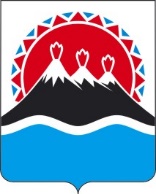 АДМИНИСТРАЦИЯГУБЕРНАТОРА КАМЧАТСКОГО КРАЯПРИКАЗг. Петропавловск-КамчатскийВ соответствии с пунктом 1 части 3 постановления Губернатора Камчатского края от 15.02.2022 № 17 «О некоторых вопросах реализации нормативных правовых актов Российской Федерации в сфере противодействия коррупции в исполнительных органах Камчатского края»ПРИКАЗЫВАЮ:1. Внести в приложение 1 к приказу Администрации Губернатора Камчатского края от 16.02.2022 № 31-ОД «Об утверждении Перечня должностей государственной гражданской службы Камчатского края в Администрации Губернатора Камчатского края, замещение которых связано с коррупционными рисками» изменение, изложив его в редакции согласно приложению.2. Настоящий приказ вступает в силу после дня его официального опубликования.Переченьдолжностей государственной гражданской службы Камчатского края в Администрации Губернатора Камчатского края, замещение которых связано с коррупционными рисками___________________________* Виды коррупционных рисков предусмотрены разделом 2 Перечня должностей государственной гражданской службы Камчатского края в исполнительных органах Камчатского края, при замещении которых государственные гражданские служащие Камчатского края обязаны представлять сведения о своих доходах, расходах, об имуществе и обязательствах имущественного характера, а также сведения о доходах, расходах, об имуществе и обязательствах имущественного характера своих супруги (супруга) и несовершеннолетних детей, утвержденного постановлением Губернатора Камчатского края от 15.02.2022 № 17.                                                                                                                                      .»Пояснительная запискак проекту приказа «О внесении изменений в приложение к приказу Администрации Губернатора Камчатского края от 16.02.2022 № 31-ОД «Об утверждении Перечня должностей государственной гражданской службы Камчатского края в Администрации Губернатора Камчатского края, замещение которых связано с коррупционными рисками»	Настоящий проект приказа Администрации Губернатора Камчатского края разработан в связи с приведением наименований должностей некоторых государственных гражданских служащих, работников Администрации Губернатора Камчатского края в соответствии с распоряжением Губернатора Камчатского края от 01.12.2022 № 705-к в части должности «советник» главной группы должностей государственной гражданской службы категории «специалисты», переименованной в должность «референт» соответствующей группы и категории должностей государственной гражданской службы.Для реализации настоящего приказа не потребуются дополнительные средства краевого бюджета.Настоящий проект приказа 27 декабря 2022 года размещен на Едином портале проведения независимой антикоррупционной экспертизы и общественного обсуждения проектов нормативных правовых актов Камчатского края (htths://npaproject.kamgov.ru) для обеспечения возможности проведения в срок до 4 января 2023 года независимой антикоррупционной экспертизы.Проект приказа не подлежит оценке регулирующего воздействия в соответствии с постановлением Правительства Камчатского края от 06.06.2013 № 233-П «Об утверждении Порядка проведения оценки регулирующего воздействия проектов нормативных правовых актов Камчатского края и экспертизы нормативных правовых актов Камчатского края».[Дата регистрации]№[Номер документа]О внесении изменений в приложение к приказу Администрации Губернатора Камчатского края 
от 16.02.2022 № 31-ОДРуководитель Администрации[горизонтальный штамп подписи 1]С.В. МеркуловПриложение к приказу Администрации Губернатора Камчатского края от                            №«Приложение 1 к приказу Администрации Губернатора Камчатского краяот 16.02.2022 № 31-ОД№ п/пНаименование структурного подразделения/наименование должностиВиды коррупционных рисков*, с которыми связано исполнение должностных обязанностей1231.Управление секретариатаУправление секретариата1.1.Советник Губернатора Камчатского края 
(к должностным обязанностям которого относится организация работы аппарата антитеррористической комиссии Камчатского края)осуществление организационно-распорядительных функций 2.Управление протокола и внешних связейУправление протокола и внешних связей2.1.Начальник отдела протокола и организационной работыосуществление организационно-распорядительных функций2.2.Начальник отдела внешних связейосуществление организационно-распорядительных функций3.Главное контрольное управлениеГлавное контрольное управление3.1.Референт отдела проверокосуществление контрольных мероприятий3.2.Консультант отдела проверок 
(3 должности)осуществление контрольных мероприятий3.3.Специалист-эксперт отдела проверокосуществление контрольных мероприятий4.Главное правовое управлениеГлавное правовое управление4.1.Заместитель начальника отдела правового обеспеченияосуществление организационно-распорядительных функций4.2.Референт отдела правового обеспечения (3 должности)осуществление в соответствии со специальными полномочиями функций представителя власти5.Главное управление государственной службыГлавное управление государственной службы5.1.Заместитель начальника отдела государственной службыосуществление государственных закупок; осуществление постоянно организационно-распорядительных функций 5.2.Референт отдела государственной службы (к должностным обязанностям которого относится организация мероприятий по профессиональному развитию государственных гражданских служащих Камчатского края)осуществление государственных закупок 5.3.Консультант отдела государственной службы (в должностные обязанности которых входит участие в организации и проведении конкурсов на включение в кадровый резерв и замещение вакантных должностей государственной гражданской службы)осуществление организационно-распорядительных функций 5.4.Начальник отдела по кадрам и наградамосуществление функций представителя власти либо организационно-распорядительных функций5.5.Референт отдела по кадрам и наградам (к должностным обязанностям которого относятся функции ведомственного контроля за соблюдением трудового законодательства и иных нормативных правовых актов, содержащих нормы трудового права)осуществление организационно-распорядительных функций 5.6.Референт отдела по кадрам и наградам (к должностным обязанностям которого относится распределение и хранение нагрудных знаков к краевым наградам)хранение и распределение материально-технических ресурсов 6.Управление деламиУправление делами6.1.Начальник отдела бюджетного учета и отчетностиподготовка и принятие решений о распределении бюджетных ассигнований, субсидий 6.2.Заместитель начальника отдела бюджетного учета и отчетностиподготовку и принятие решений о распределении бюджетных ассигнований, субсидий; хранение и распределение материально-технических ресурсов 7.Отдел обеспечения деятельности комиссии по делам несовершеннолетних и защите их правОтдел обеспечения деятельности комиссии по делам несовершеннолетних и защите их прав7.1.Начальник отделаосуществление функций представителя власти либо организационно-распорядительных функций8.Отдел специальной документальной связиОтдел специальной документальной связи8.1.Начальника отделаосуществление функций представителя власти либо организационно-распорядительных функций8.2.Референтосуществление организационно-распорядительных функций9.Отдел по мобилизационной работеОтдел по мобилизационной работе9.1.Начальник отделаосуществление функций представителя власти либо организационно-распорядительных функций10.Отдел общественной безопасностиОтдел общественной безопасности10.1.Начальник отделаосуществление функций представителя власти либо организационно-распорядительных функций11.Отдел по профилактике коррупционных и иных правонарушенийОтдел по профилактике коррупционных и иных правонарушений11.1.Начальник отделаосуществление функций представителя власти либо организационно-распорядительных функций; осуществление контрольных мероприятий11.2.Заместитель начальника отделаосуществление контрольных мероприятий11.3.Референтосуществление контрольных мероприятий11.4.Консультантосуществление контрольных мероприятий11.5.Ведущий специалист 
1 разрядаосуществление контрольных мероприятий12.Отдел защиты информации и государственной тайныОтдел защиты информации и государственной тайны12.1Начальник отделаосуществление функций представителя власти либо организационно-распорядительных функций